										ПРОЄКТ		                                                                                                                         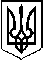 У К Р А Ї Н АП Е Р Е Г І Н С Ь К А   С Е Л И Щ Н А    Р А Д АВосьме демократичне скликанняДванадцята  сесіяР І Ш Е Н Н Я_______.2021 № ____-12/2021смт. Перегінське  Про затвердження проектів землеустрою щодовідведення земельної ділянки, цільове призначення якої змінюється      Розглянувши заяви громадян, проекти землеустрою щодо відведення земельних ділянок   цільове призначення яких змінюється, керуючись ст.20 ст.207 Земельного кодексу України, Постановою Кабінету Міністрів України від 17.11.1997р. № 1279, ст. 26 Закону України «Про місцеве самоврядування в Україні», враховуючи пропозиції комісії містобудування, будівництва, земельних відносин, екології та охорони навколишнього середовища, селищна рада  					ВИРІШИЛА:1. Затвердити гр. Глинці проект землеустрою щодо відведення земельної ділянки площею 0,0284га, кадастровий номер 2624855800:02:002:0155, цільове призначення якої змінюється   із земель наданих для ведення особистого селянського господарства (код 01.03) в землі  для будівництва та обслуговування житлового будинку, господарських будівель і споруд (присадибна ділянка) (код 02.01) в смт. Перегінське вул. Шевченка.2. Затвердити гр. Луніву проект землеустрою щодо відведення земельної ділянки площею 0,2678га, кадастровий номер 2624883601:01:001:0373, цільове призначення якої змінюється   із земель наданих для  ведення особистого селянського господарства (код 01.03) в землі  для будівництва та обслуговування будівель торгівлі (код 03.07)  для будівництва контейнерної комплексної автозаправної станції моторних палив з сервісом (КАЗС-К) та автозаправний пункт зріджених газів (АГЗП) в урочищі «Турова»  с. Небилів.2.1. Гр. Луніву сплатити втрати сільськогосподарського виробництва спричинені вилученням сільськогосподарських угідь в сумі 16363,78 грн. (Шістнадцять тисяч триста шістдесят три грн. 78 коп.). 3. Затвердити гр. Сиротюку проект землеустрою щодо відведення земельної ділянки сільськогосподарського призначення площею 0,4787га, кадастровий номер 2624882400:04:004:0023, цільове призначення якої змінюється   із земель запасу, які не надані у власність або користування громадянам та юридичним особам (код 16.00) в землі  для ведення особистого селянського господарства  (код 01.03) за межами  населеного пункту с. Красне урочище «Слобідське» Перегінської селищної ради та передати дану земельну ділянку у власність.4. Затвердити гр. Сиротюку проект землеустрою щодо відведення земельної ділянки сільськогосподарського призначення площею 0,3000га, кадастровий номер 2624882400:04:004:0022, цільове призначення якої змінюється   із земель запасу, які не надані у власність або користування громадянам та юридичним особам (код 16.00) в землі  для ведення особистого селянського господарства  (код 01.03) за межами  населеного пункту с. Красне урочище «Слобідське» Перегінської селищної ради та передати дану земельну ділянку у власність5. Затвердити гр. Рошко проект землеустрою щодо відведення земельної ділянки площею 0,0747га, кадастровий номер 2624883601:01:003:0102, цільове призначення якої змінюється   із земель наданих для ведення особистого селянського господарства (код 01.03) в землі  для будівництва та обслуговування житлового будинку, господарських будівель і споруд (присадибна ділянка) (код 02.01) в с. Небилів вул. Л.Українки.6. Затвердити гр. Шолопаку  проект землеустрою щодо відведення земельної ділянки площею 0,1278га, кадастровий номер 2624885201:01:002:0074, цільове призначення якої змінюється   із земель наданих для ведення особистого селянського господарства (код 01.03) в землі  для будівництва та обслуговування житлового будинку, господарських будівель і споруд (присадибна ділянка) (код 02.01) в с. Сливки урочище «Гора».7. Затвердити гр. Коцулиму проект землеустрою щодо відведення земельної ділянки площею 0,1035га, кадастровий номер 2624855800:01:009:0563, цільове призначення якої змінюється   із земель наданих для ведення особистого селянського господарства (код 01.03) в землі  для будівництва та обслуговування житлового будинку, господарських будівель і споруд (присадибна ділянка) (код 02.01) в смт. Перегінське вул. Коцюбинського8. Затвердити гр. Глушко проект землеустрою щодо відведення земельної ділянки площею 0,0507га, кадастровий номер 2624855800:01:009:0397, цільове призначення якої змінюється   із земель наданих для ведення особистого селянського господарства (код 01.03) в землі  для будівництва та обслуговування житлового будинку, господарських будівель і споруд (присадибна ділянка) (код 02.01) в смт. Перегінське вул. Івана Франка.9. Затвердити гр. Король  проект землеустрою щодо відведення земельної ділянки площею 0.1062 га, кадастровий номер 2624855800:01:009:0471, цільове призначення якої змінюється   із земель наданих для  ведення особистого селянського господарства (код 01.03) в землі промисловості  для розміщення та експлуатації основних, підсобних і допоміжних будівель та споруд підприємств переробної, машинобудівної та іншої промисловості (11.02) в смт.Перегінське, урочище "Посіч"9.1.Гр. Король в двохмісячний термін сплатити втрати сільськогосподарського виробництва спричинені вилученням сільськогосподарських угідь в сумі 21888, 24грн. (Двадцять одна тисяча вісімсот вісім грн. 24 коп.) 10. Затвердити гр. Король  проект землеустрою щодо відведення земельної ділянки площею 0.0780га, кадастровий номер 2624855800:01:009:0070, цільове призначення якої змінюється   із земель наданих для  ведення особистого селянського господарства (код 01.03) в землі промисловості  для розміщення та експлуатації основних, підсобних і допоміжних будівель та споруд підприємств переробної, машинобудівної та іншої промисловості (11.02) в смт.Перегінське, урочище "Посіч"10.1.Гр. Король в двохмісячний термін сплатити втрати сільськогосподарського виробництва спричинені вилученням сільськогосподарських угідь в сумі 16076,11грн. (Шістнадцять тисяч сімдесят шість грн. 11коп.) 11. Затвердити гр. Романку проект землеустрою щодо відведення земельної ділянки площею 0,1285га, кадастровий номер 2624855800:01:011:0272, цільове призначення якої змінюється   із земель наданих для ведення особистого селянського господарства (код 01.03) в землі  для будівництва та обслуговування житлового будинку, господарських будівель і споруд (присадибна ділянка) (код 02.01) в смт. Перегінське вул. Дружби.12.Контроль за виконанням даного рішення покласти на комісію містобудування, будівництва, земельних відносин, екології та охорони навколишнього середовища (Пайш І.М.)           Селищний голова 							Люклян І.Б.